MEGHÍVÓKedves Munkavédelmi Képviselőink! Tisztelt Partnereink!A Villamosenergia-ipari Munkavédelmi Képviselők Fóruma (VIMFÓ), a MVM Paksi Atomerőmű Zártkörűen Működő Részvénytársaság és az Egyesült Villamosenergia-ipari Dolgozók Szakszervezeti Szövetsége (EVDSZ) támogatásával“A munkavédelem, a villamosenergia-ipari ágazatban történő egészséges és biztonságos munkavégzéssel kapcsolatos helyes gyakorlatok, valamint a munkavállalói munkavédelmi érdekképviselet aktuális kérdései”címmel fórumot szervez, melyre tisztelettel meghívjuk a villamosenergiai-iparág a munkavédelmi bizottság elnökeit, a munkavédelmi képviselőit és a munkáltató munkavédelemért felelős szakembereit.A XVII. VIMFÓ rendezvény helyszíne:Duna Hotel 7030 Paks, Dózsa Gy. u. 75.A XVII.VIMFÓ rendezvény időpontja:2017. május 4-5. (csütörtök-péntek)A fórum  célja: A villamosenergia-iparág munkáltatóinál működő munkavédelmi képviselők és munkavédelmi bizottságok szakmai fejlődésének támogatása, a hatékonyabb érdekképviseleti és baleset megelőzési tevékenységeik megvalósításában. Az együttműködés erősítése a munkáltatók munkavédelmi szakembereivel az ágazat munkavédelmi helyzetének javítása érdekében, amely egységes megelőzési szemléletet alakít, és ennek eredményeként javuljon a munkáltatók baleseti mutatói.Jelentkezés:A részvételi szándékot 2017. április 25-ig a mellékelt jelentkezési lapon szíveskedjenek megküldeni Orova Piroska címére, e-mail: orovap@freemail.huA számlákat a szállodából történő távozás reggelén minden résztvevő megkapja.Mellékelve: Rendezvény Program, Jelentkezési lap, Részvételi díjBudapest, 2017. március 16.Üdvözlettel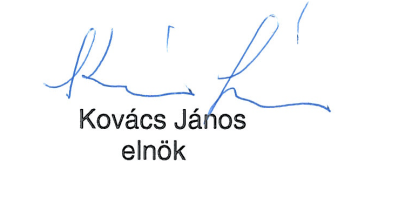 A XVII. VIMFÓ programjaPaks, 2017. május 4-5.A XVII. VIMFÓ programjaPaks, 2017. május 4-5.A XVII. VIMFÓ programjaPaks, 2017. május 4-5.A XVII. VIMFÓ programjaPaks, 2017. május 4-5.2017. május 3.(szerda)14:00 -22:002017. május 3.(szerda)14:00 -22:00Lehetőség a fórumra távolabbról érkezők számára:Érkezés, szállás elfoglalása: Duna Hotel Paks, Dózsa Gy. u. 75.Lehetőség a fórumra távolabbról érkezők számára:Érkezés, szállás elfoglalása: Duna Hotel Paks, Dózsa Gy. u. 75.2017. május 4. csütörtök9:00 – 10:00Érkezés, regisztrációHelyszín: Duna Hotel Paks, Dózsa Gy. u. 75.Érkezés, regisztrációHelyszín: Duna Hotel Paks, Dózsa Gy. u. 75.Érkezés, regisztrációHelyszín: Duna Hotel Paks, Dózsa Gy. u. 75.10:00 – 10:10KöszöntőKovács János VIMFÓ elnökKöszöntőKovács János VIMFÓ elnökKöszöntőKovács János VIMFÓ elnök10:10 – 10:3510:10 – 10:35Az MVM Csoport és az MVM Paksi Atomerőmű Zrt. jelene és a távolabbi célok.Az MVM Csoport és az MVM Paksi Atomerőmű Zrt. jelene és a távolabbi célok.Előadó: Volent Gábor János igazgató,  MVM Paksi Atomerőmű Zrt. Biztonsági IgazgatóságElőadó: Volent Gábor János igazgató,  MVM Paksi Atomerőmű Zrt. Biztonsági Igazgatóság10:35 – 10:5510:35 – 10:55Az MVM Paksi Atomerőmű Zrt. munkavédelmének helyzete, aktuális kérdések.Az MVM Paksi Atomerőmű Zrt. munkavédelmének helyzete, aktuális kérdések.Előadó: Majkut Milán osztályvezető, MVM Paksi Atomerőmű Zrt. Munka- és Tűzvédelmi OsztályElőadó: Majkut Milán osztályvezető, MVM Paksi Atomerőmű Zrt. Munka- és Tűzvédelmi Osztály10:55-11:20Az MVM Paksi Atomerőmű Zrt. Munkavédelmi Bizottság tevékenységének bemutatásaAz MVM Paksi Atomerőmű Zrt. Munkavédelmi Bizottság tevékenységének bemutatásaAz MVM Paksi Atomerőmű Zrt. Munkavédelmi Bizottság tevékenységének bemutatásaElőadó: Szabó Béla MvB. elnökElőadó: Szabó Béla MvB. elnökElőadó: Szabó Béla MvB. elnök11:20-11:50KávészünetKávészünetKávészünet11:50-12:25A baleset megelőzhető! – Biztonságos munkavégzés a magasban, kreatív megoldásokkal.A baleset megelőzhető! – Biztonságos munkavégzés a magasban, kreatív megoldásokkal.A baleset megelőzhető! – Biztonságos munkavégzés a magasban, kreatív megoldásokkal.Előadó: Kettős Attila kereskedelmi vezető, Zarges Kft.Előadó: Kettős Attila kereskedelmi vezető, Zarges Kft.Előadó: Kettős Attila kereskedelmi vezető, Zarges Kft.13:00-14:00EbédEbédEbéd14:00-14:30Tájékoztató a Tolna Megyei Kormányhivatal Szekszárdi Járási Hivatal Foglalkoztatási, Családtámogatási és Társadalombiztosítási Főosztály munkavédelemmel kapcsolatos hatósági és tanácsadási tevékenységről.Tájékoztató a Tolna Megyei Kormányhivatal Szekszárdi Járási Hivatal Foglalkoztatási, Családtámogatási és Társadalombiztosítási Főosztály munkavédelemmel kapcsolatos hatósági és tanácsadási tevékenységről.Tájékoztató a Tolna Megyei Kormányhivatal Szekszárdi Járási Hivatal Foglalkoztatási, Családtámogatási és Társadalombiztosítási Főosztály munkavédelemmel kapcsolatos hatósági és tanácsadási tevékenységről.Előadó: Hosszúné dr.  Ágó Krisztina FőosztályvezetőElőadó: Hosszúné dr.  Ágó Krisztina FőosztályvezetőElőadó: Hosszúné dr.  Ágó Krisztina Főosztályvezető14:30-15:30Konzultáció: A VÁPB képzés ajánlás megvalósítását a Paritásos Munkavédelmi Bizottsági Testületi ülésen napirendre tűzték-e? Az együttműködési megállapodások újra kötésénél, aktualizálásánál figyelembe vették-e? Az Mvt. előírásai és a jó gyakorlatok alapján összeállított és kiküldött „Tervezett Ajánlás a munkáltató és a munkavédelmi bizottság együttműködéséhez” anyag megtárgyalása.Konzultáció: A VÁPB képzés ajánlás megvalósítását a Paritásos Munkavédelmi Bizottsági Testületi ülésen napirendre tűzték-e? Az együttműködési megállapodások újra kötésénél, aktualizálásánál figyelembe vették-e? Az Mvt. előírásai és a jó gyakorlatok alapján összeállított és kiküldött „Tervezett Ajánlás a munkáltató és a munkavédelmi bizottság együttműködéséhez” anyag megtárgyalása.Konzultáció: A VÁPB képzés ajánlás megvalósítását a Paritásos Munkavédelmi Bizottsági Testületi ülésen napirendre tűzték-e? Az együttműködési megállapodások újra kötésénél, aktualizálásánál figyelembe vették-e? Az Mvt. előírásai és a jó gyakorlatok alapján összeállított és kiküldött „Tervezett Ajánlás a munkáltató és a munkavédelmi bizottság együttműködéséhez” anyag megtárgyalása.Vezetik: Bella Elek, Horváth András, Kovács János és Leipniker László a VIMFÓ elnökségeVezetik: Bella Elek, Horváth András, Kovács János és Leipniker László a VIMFÓ elnökségeVezetik: Bella Elek, Horváth András, Kovács János és Leipniker László a VIMFÓ elnöksége15:30 -15:50KávészünetKávészünetKávészünet15:50-17:00Konzultáció: „Hogyan működnek a munkavédelmi képviselők ellenőrzései? Milyenek a tapasztalatok? Az elnökség által összeállított OSZÉB ajánlás és az Mvt. előírásai alapján összeállított és kiküldött „Tervezett Ajánlás a munkavédelmi képviselők választásához” Konzultáció: „Hogyan működnek a munkavédelmi képviselők ellenőrzései? Milyenek a tapasztalatok? Az elnökség által összeállított OSZÉB ajánlás és az Mvt. előírásai alapján összeállított és kiküldött „Tervezett Ajánlás a munkavédelmi képviselők választásához” Konzultáció: „Hogyan működnek a munkavédelmi képviselők ellenőrzései? Milyenek a tapasztalatok? Az elnökség által összeállított OSZÉB ajánlás és az Mvt. előírásai alapján összeállított és kiküldött „Tervezett Ajánlás a munkavédelmi képviselők választásához” Vezetik: Bella Elek, Horváth András, Kovács János és Leipniker László, a VIMFÓ elnökségeVezetik: Bella Elek, Horváth András, Kovács János és Leipniker László, a VIMFÓ elnökségeVezetik: Bella Elek, Horváth András, Kovács János és Leipniker László, a VIMFÓ elnöksége18:00-19:00VacsoraVacsoraVacsora2017. május 5. péntek7:00-8:30ReggeliHelyszín: Duna Hotel 7030 Paks, Dózsa Gy. u. 75.8:30-korAutóbusz indulása az MVM Paksi Atomerőmű Zrt-hez9:00-11:30ÜzemlátogatásHelyszín: MVM Paksi Atomerőmű Zrt.11:30-korAutóbusz indulása Duna Hotelhez 7030 Paks, Dózsa Gy. u. 75.12:00-12:50Tájékoztató az iparági érdekképviseletek aktuális kérdéseiről.Előadó: Dr. Szilágyi József EVDSZ elnök12:50-13.00A fórum értékelése, zárásaElőadó: Kovács János VIMFÓ elnök13:00 – 14:00Ebéd a Paksi Atomerőmű támogatásával14:10Elutazás